Flipped Math - VocabularyLesson 5-2Directions: Using the website Quizlet (chromebook or iPad), type in your vocabulary words and definitions. If you do not wish to utilize technology, you may write out definitions utilizing the Vocabulary Template from Marzano. X-interceptY-interceptStandard formPositive SlopeNegative SlopeZero SlopeUndefined Slope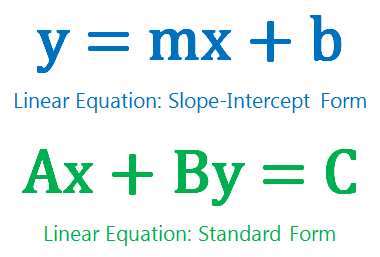 